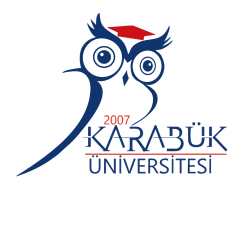 T.C.KARABÜK ÜNİVERSİTESİ TIP FAKÜLTESİ2022-2023 ÖĞRETİM YILI DÖNEM III PROGRAMIIII. DERS KURULU (TIP310, Gastrointestinal Sistem Kurulu) (05 Aralık 2022- 20 Ocak 2023)(7 Hafta)ÖNEMLİ TARİHLER:Teorik Sınav:20 Ocak 2023 Saat: 10:00-12:00PDÖ I. Ve II. Oturum:12 Aralık 2022 – 16 Aralık 2022 Saat: 09:00-12:00 KMB A,B,C,D Grubu FİNAL Sınavı:8 Aralık	2023 Saat: 13:45-16:50 KMB E,F,G,H Grubu FİNAL Sınavı: 15 Aralık 2023 Saat: 13:45-16:50DekanProf. Dr. Mehmet Melih SUNAYDekan YardımcılarıDr. Öğr. Üyesi Ferhat BOZDUMAN Dr. Öğr. Üyesi Nesibe YILMAZBaşkoordinatörProf. Dr. Hakkı Uğur ÖZOKDönem KoordinatörüDr. Öğr. Üyesi Burcu KORKUTDers Kurulu BaşkanıDr. Öğr. Üyesi Ramazan GÜNDÜZDİSİPLİN/BÖLÜMTeorikPratikTOPLAMAKTSÇocuk Sağlığı ve Hastalıkları66Enfeksiyon Hastalıkları ve Klinik Mikrobiyoloji44İç Hastalıkları3535T.Farmakoloji2929T.Patoloji4242T. Genetik44TOPLAM1201208DİSİPLİN/BÖLÜMÖĞRETİM ÜYELERİÇocuk Sağlığı ve HastalıklarıDoç. Dr. Eylem SEVİNÇ Doç.Dr. Erkan DOĞANDr. Öğr. Ü. Sadrettin EKMENEnfeksiyon Hastalıkları ve Kl. Mik.Dr. Öğr. Ü. Birsen TUNALI Uzm. Dr. Begüm ŞAHİNUzm. Dr. Rüveyda KORKMAZER Uzm. Dr. Pınar GÜRKAYNAKİç HastalıklarıDoç. Dr Fatih KARATAŞDoç. Dr. Nurhayat ÖZKAN SEVENCAN Doç. Dr. Fatih İNCİDr. Öğr. Üyesi Ayşegül E. ÖZKAN Dr. Öğr. Üyesi Abdulvahap COŞKUNT. FarmakolojiProf. Dr. Mehmet ÖZDEMİR Dr. Öğr. Ü. Namık BİLİCİT. PatolojiDr. Öğr. Ü. Harun EROLDr. Öğr. Ü Zübeyde İlke NARLI Uzm. Dr. Ahu Gülçin YALÇINT. GenetikProf. Dr. Gülay BULUT Dr. Öğr. Ü. Kamil TURANKlinik Mesleki Beceriler KoordinatörüDr. Öğr. Ü. Mustafa KÖKSALKMB Dönem 3 KoordinatörüDr. Öğr. Ü. Kenan KART1.HAFTA5 Aralık2022Pazartesi6 Aralık2022Salı7 Aralık2022Çarşamba8 Aralık2022Perşembe9 Aralık2022Cuma08:0008:40Bağımsız öğrenmeBağımsız öğrenmeAlan Dışı Seçmeli DersBağımsız öğrenmeBağımsız öğrenme08:5009:30İç HastalıklarıBakteriyel İshallerN. Ö. SEVENCANT. PatolojiTükrük Bezi HastalıklarıZ. İ. NARLIAlan Dışı Seçmeli DersBağımsız öğrenmeBağımsız öğrenme09:4010:20İç HastalıklarıBakteriyel İshallerN. Ö. SEVENCANT. PatolojiÖzefagus Hastalıkları PatolojisiZ. İ. NARLIİç Hastalıkları Ülser Gastrit A.COŞKUNT. PatolojiMidenin inflamatuar hastalıklarıA. G. YALÇINBağımsız öğrenme10:3011:10İç Hastalıkları Gastroenteritler N.Ö. SEVENCANT. PatolojiOral Kavite ve Özofagus TümörleriZ. İ. NARLIİç Hastalıkları Ülser Gastrit A.COŞKUNT. PatolojiGastrik Polip ve TümörleriA. G. YALÇINBağımsız öğrenme11:2012:00İç Hastalıkları Gastroenteritler N.Ö. SEVENCANT. PatolojiOral Kavite ve Özofagus TümörleriZ. İ. NARLIİç Hastalıkları Sarılıklar A.COŞKUNT. PatolojiGastrik Polip ve TümörleriA. G. YALÇINBağımsız öğrenme12:10İç HastalıklarıGİS Motilite BozukluklarıBağımsız öğrenmeİç HastalıklarıÜst GIS kanamaları A.COŞKUNT. FarmakolojiAntiviral İlaçlarBağımsız öğrenme12:40N. Ö. SEVENCANN. BİLİCİ12:4013:10Bağımsız öğrenmeBağımsız öğrenmeİç HastalıklarıAlt GIS kanamaları A.COŞKUNT. Farmakoloji Antiviral İlaçlarN. BİLİCİBağımsız öğrenme13:4514:25İç HastalıklarıGİS Motilite BozukluklarıN. Ö. SEVENCANT. Farmakoloji Aminoglikozidler M.ÖZDEMİRİç Hastalıkları Nutrisyonel İntoksikasyonlarA. E. ÖZKANBağımsız öğrenmeT.FarmakolojiTetrasiklin, Makrolit,İç Hastalıkları Nutrisyonel İntoksikasyonlar A. E. ÖZKAN14:3515:15İç Hastalıkları Ailesel Akdeniz Ateşi N.Ö. SEVENCANKloramfenikol ve Streptograminler M.ÖZDEMİRKlinik Mesleki Beceri FİNALBağımsız öğrenmeSınavı15:2516:05İç Hastalıkları Ailesel Akdeniz AteşiN.Ö. SEVENCANT. FarmakolojiSülfonamidler, Trimetoprim ve KinolonlarN. BİLİCİİç Hastalıkları AsitA. E. ÖZKANT. FarmakolojiAntihelmintik İlaçlarN. BİLİCİ16:15Seçmeli Dersİç Hastalıkları Gastrointestinal Sistem Parazitozları  A. E. ÖZKANT. FarmakolojiAntihelmintik İlaçlarN. BİLİCİ16:55T. FarmakolojiSülfonamidler, Trimetoprim ve KinolonlarN. BİLİCİİç Hastalıkları Gastrointestinal Sistem Parazitozları  A. E. ÖZKANT. FarmakolojiAntihelmintik İlaçlarN. BİLİCİ2.HAFTA12 Aralık 2022 Pazartesi13 Aralık2022 Salı14 Aralık2022 Çarşamba15 Aralık2022 Perşembe16 Aralık 2022 Cuma08:0008:40PDÖ I. OTURUMBağımsız öğrenmeAlan Dışı Seçmeli DersBağımsız öğrenmePDÖ II. OTURUM08:5009:30PDÖ I. OTURUMT. Patolojiİnflamatuar Barsak HastalıklarıH. EROLAlan Dışı Seçmeli DersBağımsız öğrenmePDÖ II. OTURUM09:4010:20PDÖ I. OTURUMT. Patolojiİnflamatuar Barsak HastalıklarıH. EROLT. PatolojiBarsak ObstrüksiyonlarıH. EROLBağımsız öğrenmePDÖ II. OTURUM10:3011:10PDÖ I. OTURUMT. Patolojiİnflamatuar Barsak HastalıklarıH. EROLT. PatolojiBarsağın Vasküler HastalıklarıH. EROLBağımsız öğrenmePDÖ II. OTURUM11:2012:00PDÖ I. OTURUMT. FarmakolojiDislipidemide Kullanılan İlaçlar M.ÖZDEMİRT. PatolojiDivertiküler Hastalık ve Apandiks Vermiformis HastalıklarıH. EROLBağımsız öğrenmePDÖ II. OTURUM12:1012:40Bağımsız öğrenmeT. FarmakolojiDislipidemide Kullanılan İlaçlar M.ÖZDEMİRBağımsız öğrenmeBağımsız öğrenmeBağımsız öğrenme12:4013:10Bağımsız öğrenmeBağımsız öğrenmeBağımsız öğrenmeBağımsız öğrenmeBağımsız öğrenme13:4514:25T. FarmakolojiGİS Hastalıklarının Tedavisinde Kullanılan İlaçlarN.BİLİCİT. FarmakolojiAntifungal İlaçlar M.ÖZDEMİREnfeksiyon Hastalıkları KoleraB. TUNALIBağımsız öğrenme14:3515:15T. FarmakolojiGİS Hastalıklarının Tedavisinde Kullanılan İlaçlarN.BİLİCİT. Farmakoloji Antifungal İlaçlar M.ÖZDEMİREnfeksiyon Hastalıkları KoleraB. TUNALIKlinik Mesleki Beceri FİNAL SınavıBağımsız öğrenme15:25   16.05T. FarmakolojiAntiemetik İlaçlarN. BİLİCİSeçmeli Ders Enfeksiyon Hastalıkları Zoonotik EnfeksiyonlarB. TUNALIKlinik Mesleki Beceri FİNAL SınavıSeçmeli DersSeçmeli Ders16:15Seçmeli Ders16:55Seçmeli Ders Seçmeli DersEnfeksiyon Hastalıkları Zoonotik Enfeksiyonlar B. TUNALISeçmeli Ders3.HAFTA19 Aralık 2022 Pazartesi20 Aralık2022 Salı21 Aralık2022 Çarşamba22 Aralık2022 Perşembe23 Aralık2022 Cuma08:0008:40Bağımsız öğrenmeBağımsız öğrenmeAlan Dışı Seçmeli DersBağımsız öğrenmeBağımsız öğrenme08:5009:30T. Patoloji Kolon PolipleriH. EROLBağımsız öğrenmeAlan Dışı Seçmeli Dersİç HastalıklarıSindirim Sistemi Tümörleri F.KARATAŞBağımsız öğrenme09:4010:20T. PatolojiBarsak Tümörleri H.EROLÇocuk Sağlığı ve Hastalıkları Konjenital GİSMalformasyonlarıE. SEVİNÇFarmakolojiVazoaktif, peptidler, eikozanoidlerN. BİLİCİİç HastalıklarıSindirim Sistemi Tümörleri F.KARATAŞT. Patoloji Viral HepatitlerZ. İ. NARLI10:3011:10T. PatolojiBarsak Tümörleri H.EROLÇocuk Sağlığı ve Hastalıkları Konjenital GİSMalformasyonlarıE. SEVİNÇFarmakolojiVazoaktif, peptidler, eikozanoidlerN. BİLİCİİç HastalıklarıKolonun Prekanseröz LezyonlarıF. KARATAŞT. Patoloji Viral HepatitlerZ. İ. NARLI11:2012:00T. PatolojiKolestatik Karaciğer HastalıklarıH. EROLÇocuk Sağlığı ve Hastalıkları Biliyeratrezi ve Diğer Safra Yolu AnomalileriE.SEVİNÇBağımsız öğrenmeİç HastalıklarıKolonun Prekanseröz LezyonlarıF.KARATAŞT. PatolojiOtoimmün Hepatit ve İlaç İlişkili Hasar PaterniZ. İ. NARLI12:1012:40T. PatolojiKolestatik Karaciğer HastalıklarıH. EROLBağımsız öğrenmeBağımsız öğrenmeBağımsız öğrenmeBağımsız öğrenme12:4013:10Bağımsız öğrenmeBağımsız öğrenmeBağımsız öğrenmeBağımsız öğrenmeBağımsız öğrenme13:4514:25T. FarmakolojiAntimikrobik İlaçların Klinik Kullanımı, Önemive Önlemleri M.ÖZDEMİRT. PatolojiKaraciğer Hastalıklarının Klinik SendromlarıH. EROLT. PatolojiAlkolik ve NonalkolikHepatosteatozZ. İ. NARLIKLİNİK VE MESLEKİ BECERİBağımsız öğrenme14:3515:15T. FarmakolojiAntimikrobik İlaçların Klinik Kullanımı, Önemive Önlemleri M.ÖZDEMİRT. PatolojiKaraciğer Hastalıklarının Klinik SendromlarıH. EROLT. PatolojiAlkolik ve NonalkolikHepatosteatozZ. İ. NARLIKLİNİK VE MESLEKİ BECERİBağımsız öğrenme15:2516:05Seçmeli DersT. PatolojiParaneoplastik SendromlarH.EROLSeçmeli DersKLİNİK VE MESLEKİ BECERİT. FarmakolojiAntimikobakteriyel İlaçlarN. BİLİCİ16:15    16:55Seçmeli DersSeçmeli DersSeçmeli DersT. FarmakolojiAntimikobakteriyel İlaçlarN. BİLİCİ4.HAFTA26 Aralık 2022 Pazartesi27 Aralık2022 Salı28 Aralık2022 Çarşamba29 Aralık2022 Perşembe30 Aralık2022 Cuma08:0008:40Bağımsız öğrenmeBağımsız öğrenmeAlan Dışı Seçmeli DersBağımsız öğrenmeBağımsız öğrenme08:5009:30Bağımsız öğrenmeBağımsız öğrenmeAlan Dışı Seçmeli DersBağımsız öğrenmeBağımsız öğrenme09:4010:20Çocuk Sağlığı ve HastalıklarıBiliyer Atrezi ve Diğer Safra Yolu AnomalileriE.SEVİNÇBağımsız öğrenmeT. Patoloji AmiloidozA. G. YALÇINBağımsız öğrenmeBağımsız öğrenme10:3011:10Çocuk Sağlığı ve Hastalıkları Neonatal Kolestaz E.SEVİNÇBağımsız öğrenmeT. Patolojiİlaç ya da Toksin Nedenli Karaciğer HastalığıZ. İ. NARLIBağımsız öğrenmeBağımsız öğrenme11:2012:00Çocuk Sağlığı ve HastalıklarıNeonatal Kolestaz E.SEVİNÇBağımsız öğrenmeBağımsız öğrenmeBağımsız öğrenmeBağımsız öğrenme12:1012:40Bağımsız öğrenmeBağımsız öğrenmeBağımsız öğrenmeBağımsız öğrenmeBağımsız öğrenme12:4013:10Bağımsız öğrenmeBağımsız öğrenmeBağımsız öğrenmeBağımsız öğrenmeBağımsız öğrenme13:4514:25T. PatolojiKaraciğer Apseleri ve Karaciğerin Granülomatöz HastalıklarıZ. İ. NARLIBağımsız öğrenmeT. PatolojiMetabolik Karaciğer HastalıklarıZ. İ. NARLIT. GenetikAteroskleroz gelişimininmoleküler ve hücresel temelleriK. TURANBağımsız öğrenme14:3515:15T. PatolojiKaraciğer Dolaşım BozukluklarıZ. İ. NARLIBağımsız öğrenmeT. PatolojiMetabolik Karaciğer HastalıklarıZ. İ. NARLIT. GenetikAteroskleroz gelişimininmoleküler ve hücresel temelleriK. TURANBağımsız öğrenme15:2516:05Seçmeli DersSeçmeli DersT. FarmakolojiBesin Zehirlenmeleri ve Zehirlenmelerde YönetimN. BİLİCİSeçmeli DersSeçmeli Ders16:1516:55Seçmeli DersSeçmeli DersT. FarmakolojiBesin Zehirlenmeleri ve Zehirlenmelerde YönetimN. BİLİCİSeçmeli DersSeçmeli Ders5.HAFTA2 Ocak 2023 Pazartesi3 Ocak 2023 Salı4 Ocak 2023 Çarşamba5 Ocak 2023 Perşembe6 Ocak 2023 Cuma08:0008:40Bağımsız öğrenmeBağımsız öğrenmeAlan Dışı Seçmeli DersBağımsız öğrenmeBağımsız öğrenme08:5009:30İç Hastalıkları PrimerBiliyer SirozF. İNCİİç HastalıklarıMalabsorpsiyon Sendromları A.COŞKUNAlan Dışı Seçmeli DersT. FarmakolojiBeta Laktam ve Diğer Hücre Duvarı ile Membran Aktif AntibiyotiklerM.ÖZDEMİRT. PatolojiAğız Boşluğunun Proliferatif, Neoplastik ve İnflamatuar HastalıklarıZ. İ. NARLI09:4010:20İç HastalıklarıPrimer Biliyer SirozF. İNCİİç HastalıklarıMalabsorpsiyon Sendromları A.COŞKUNBağımsız öğrenmeT. FarmakolojiBeta Laktam ve Diğer Hücre Duvarı ile Membran Aktif AntibiyotiklerM.ÖZDEMİRT. PatolojiAğız Boşluğunun Proliferatif, Neoplastik ve İnflamatuar HastalıklarıZ. İ. NARLI10:3011:10İç Hastalıkları Akut PankreatitlerF. İNCİİç Hastalıkları Malabsorpsiyon Sendromları A.COŞKUNT. PatolojiKaraciğer Benign ve Malign NeoplazmlarıH. EROLBağımsız öğrenmeBağımsız öğrenme11:2012:00İç Hastalıkları Akut PankreatitlerF. İNCİBağımsız öğrenmeT. PatolojiKaraciğer Benign ve Malign NeoplazmlarıH. EROLBağımsız öğrenmeBağımsız öğrenme12:1012:40Bağımsız öğrenmeBağımsız öğrenmeBağımsız öğrenmeBağımsız öğrenmeBağımsız öğrenme12:4013:10Bağımsız öğrenmeBağımsız öğrenmeBağımsız öğrenmeBağımsız öğrenmeBağımsız öğrenme13:4514:25İç Hastalıkları Akut HepatitlerF. İNCİT. Genetik Farmakogenetik vekardiovaskuler hastalıklarda uygulamalarıG. BULUTT. PatolojiSafra Kesesi, Safra Yolları Hastalıkları ve TümörleriZ. İ. NARLIT. PatolojiPankreas TümörleriZ. İ. NARLI Bağımsız öğrenme14:3515:15İç Hastalıkları Akut HepatitlerF. İNCİT. GenetikFarmakogenetik ve kardiovaskuler hastalıklarda uygulamalarıG. BULUTT. PatolojiSafra Kesesi, Safra Yolları Hastalıkları ve TümörleriZ. İ. NARLIT. Patoloji Pankreas TümörleriZ. İ. NARLI Bağımsız öğrenme15:2516:05İç HastalıklarıGIST ve Nöroendokrin TümörleriF. İNCİSeçmeli DersT. PatolojiEkzokrin Pankreas Hastalıkları PatolojisiA. G. YALÇINT. FarmakolojiDiğer Antimikrobiyaller; Dezenfektan ve Sterilizan Ajanlar  N. BİLİCİT. FarmakolojiOTC İlaçların Terapötik ve Toksik EtkileriN. BİLİCİ16:1516:55İç HastalıklarıGIST ve Nöroendokrin TümörleriF. İNCİSeçmeli DersT. PatolojiAkut ve Kronik PankreatitlerA. G. YALÇINT. FarmakolojiDiğer Antimikrobiyaller; Dezenfektan ve Sterilizan AjanlarN. BİLİCİT. FarmakolojiOTC İlaçların Terapötik ve Toksik EtkileriN. BİLİCİ6.HAFTA9 Ocak 2023 Pazartesi10 Ocak 2023 Salı11 Ocak 2023 Çarşamba12 Ocak 2023 Perşembe13 Ocak 2023 Cuma08:0008:40Bağımsız öğrenmeBağımsız öğrenmeAlan Dışı Seçmeli DersBağımsız öğrenmeBağımsız öğrenme08:5009:30Bağımsız öğrenmeBağımsız öğrenmeAlan Dışı Seçmeli DersBağımsız öğrenmeBağımsız öğrenme09:4010:20Bağımsız öğrenmeBağımsız öğrenmeBağımsız öğrenmeBağımsız öğrenmeBağımsız öğrenme10:3011:10Bağımsız öğrenmeBağımsız öğrenmeBağımsız öğrenmeBağımsız öğrenmeBağımsız öğrenme11:2012:00Bağımsız öğrenmeBağımsız öğrenmeBağımsız öğrenmeBağımsız öğrenmeBağımsız öğrenme12:1012:40Bağımsız öğrenmeBağımsız öğrenmeBağımsız öğrenmeBağımsız öğrenmeBağımsız öğrenme12:4013:10Bağımsız ÖğrenmeBağımsız öğrenmeBağımsız öğrenmeBağımsız öğrenmeBağımsız öğrenme13:4514:25Bağımsız öğrenmeBağımsız öğrenmeBağımsız öğrenmeBağımsız öğrenmeBağımsız öğrenme14:3515:15Bağımsız öğrenmeBağımsız öğrenmeBağımsız öğrenmeBağımsız öğrenmeBağımsız öğrenme15:2516:05  Seçmeli DersSeçmeli DersSeçmeli DersSeçmeli DersSeçmeli Ders16:1516:55  Seçmeli DersSeçmeli DersSeçmeli DersSeçmeli DersSeçmeli Ders.HAFTA16 Ocak20223Pazartesi17 Ocak 2023 Salı18 Ocak 2023 Çarşamba19 Ocak 2023 Perşembe20Ocak 2023 Cuma08:0008:40Bağımsız öğrenmeBağımsız öğrenmeBağımsız öğrenmeBağımsız öğrenmeKURUL SINAVI 10:00-12:0008:5009:30Bağımsız öğrenmeBağımsız öğrenmeBağımsız öğrenmeBağımsız öğrenmeKURUL SINAVI 10:00-12:0009:4010:20Bağımsız öğrenmeBağımsız öğrenmeBağımsız öğrenmeBağımsız öğrenmeKURUL SINAVI 10:00-12:0010:3011:10Bağımsız öğrenmeBağımsız öğrenmeBağımsız öğrenmeBağımsız öğrenmeKURUL SINAVI 10:00-12:0011:2012:00Bağımsız öğrenmeBağımsız öğrenmeBağımsız öğrenmeBağımsız öğrenmeKURUL SINAVI 10:00-12:0012:1012:40Bağımsız öğrenmeBağımsız öğrenmeBağımsız öğrenmeBağımsız öğrenmeBağımsız öğrenme12:4013:10Bağımsız öğrenmeBağımsız öğrenmeBağımsız öğrenmeBağımsız öğrenmeBağımsız öğrenme13:4514:25Bağımsız öğrenmeBağımsız öğrenmeAlan Dışı Seçmeli DersKLİNİK VE MESLEKİ BECERİ BÜTÜNLEME SINAVIBağımsız öğrenme14:3515:15Bağımsız öğrenmeBağımsız öğrenmeAlan Dışı Seçmeli DersKLİNİK VE MESLEKİ BECERİ BÜTÜNLEME SINAVIBağımsız öğrenme15:2516:05Seçmeli DersSeçmeli DersSeçmeli DersKLİNİK VE MESLEKİ BECERİ BÜTÜNLEME SINAVISeçmeli Ders16:1516:55Seçmeli DersSeçmeli DersSeçmeli DersKLİNİK VE MESLEKİ BECERİ BÜTÜNLEME SINAVISeçmeli Ders